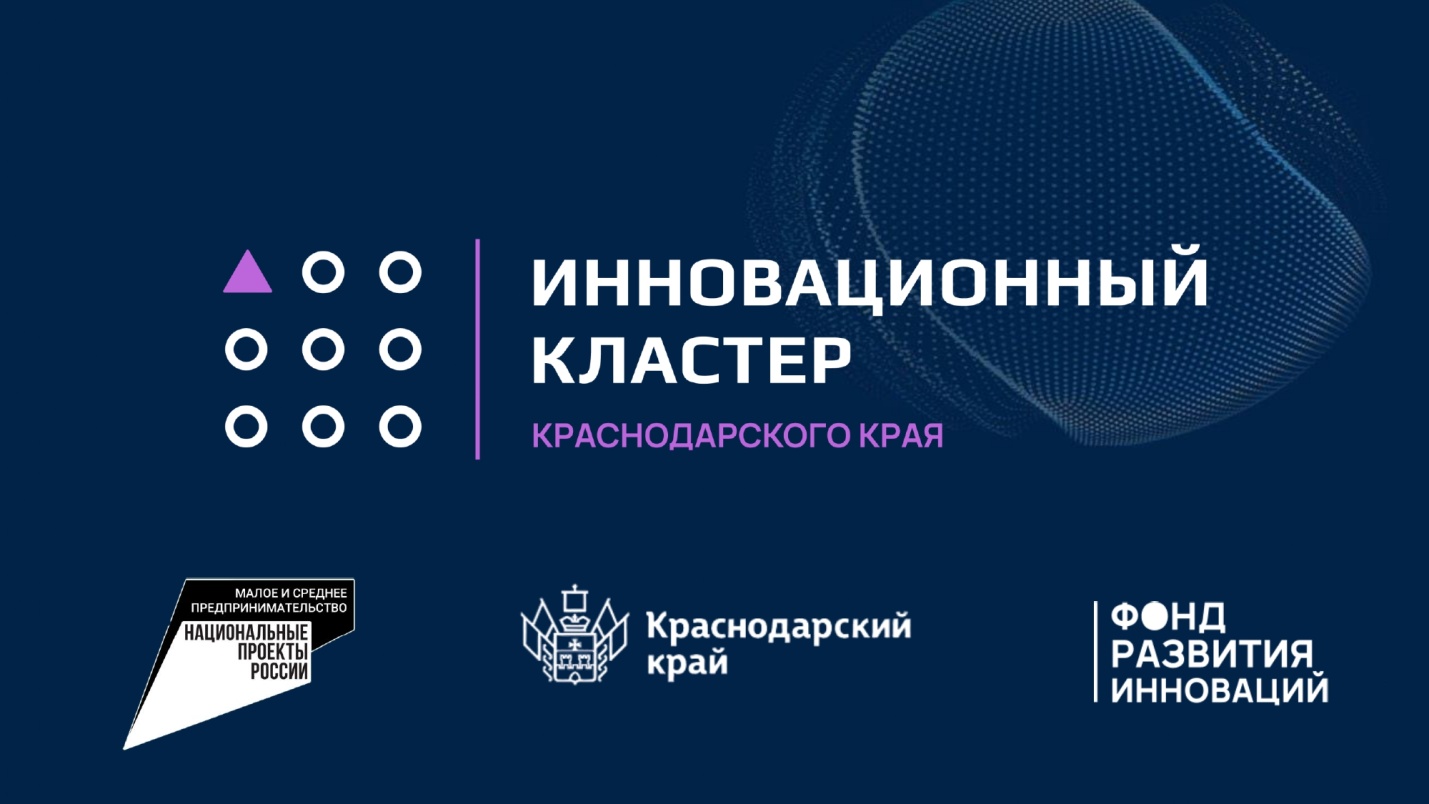 https://icluster23.ru/ 